              Отчет МКОУ " Аваданской СОШ "    о проведении внеклассного мероприятия                 " Историческая игра " на тему               " Первая мировая война ".Российская держава имеет одну из самых богатых историй. Она представляет собой систему неоднородных и сложных событий, помнить о которых необходимо. Более ста лет назад завершился один из страшнейших военных конфликтов в мировой истории, поломавший судьбы и унесший жизни миллионов людей.  Роль России в этой войне незаслуженно принижается, многие истинные проявления героизма просто забыты. 23 ноября 2022 года в МКОУ Аваданская СОШ  была проведена учителем истории Шамхаловой  Динарой  Джалалдиновной   историческая игра на тему " Первая мировая война. "Цель  интеллектуальной игры - сохранение памяти о Великой войне, о ее героях, о патриотизме всего русского народа, о его моральных и духовных ценностях и его истории. В игре принимали участие две команды- 10кл.-- "Историки" и   11кл.-- " Знатоки". Игра прошла оживленно и интересно. Вопросы соответствовали основной тематике.  Игра показала , что у учащихся развит познавательный интерес к предмету, умело работали в коллективе и умело организовывали свою работу.  Первое место получила команда 10кл. "Историки". На данном мероприятии присутствовали в качестве жюри и гостей :зам.директора  по УВР  -                                      Алисултанов Э.Э.зам. директора  по ВР -                                        Эльдарова М.С.рук. МО учителей истории и обществознания - Гаджимурадова Э.М.учитель обществознания-                                   Магамедханов А.М.учитель географии -                                            Шамхалова А.Б.                    Внеклассное мероприятие                      "Историческая игра"Тема : Первая мировая война.Участники:  10, 11 классы.Цели и задачи:- Обобщить и систематизировать знания обучающихся по Первой мировой войне, повысить интерес учащихся к истории ;-Закрепить основные понятия: империализм, Антанта, Тройственный союз, мировая война, милитаризация.- умение выделять противоречия, приведшие к Первой мировой- развитие творческих, познавательных, коммуникативных способностей учеников;- воспитание уважительного отношения к культурным ценностям и достижениям других стран.- формирование чувства ответственности за свою учебную деятельность и деятельность команды. Ход игры.Историческая  игра посвящена  истории Первой мировой войны. Игра включает в себя несколько блоком тем: "Даты", "Личности",  "События", "Сражения". Каждая тема включает с себя пять вопросов разного уровня сложности: вопрос на 10, 20, 30 баллов.В игре принимают участие 2 команды. Их основная цель – отвечать на вопросы и зарабатывать как можно больше баллов. Суть игры состоит в том, что каждая команда по очереди выбирает категорию и «стоимость» вопроса и через 1 минуту отвечает на вопрос. Время для проведения игры - 40 минут.Схема основных остановок и баллы за вопросы.1.Тема «Изобретения»2. Тема «Личности»3. Тема «Война»4. Тема «Событие»5. Тема «Термины - понятия »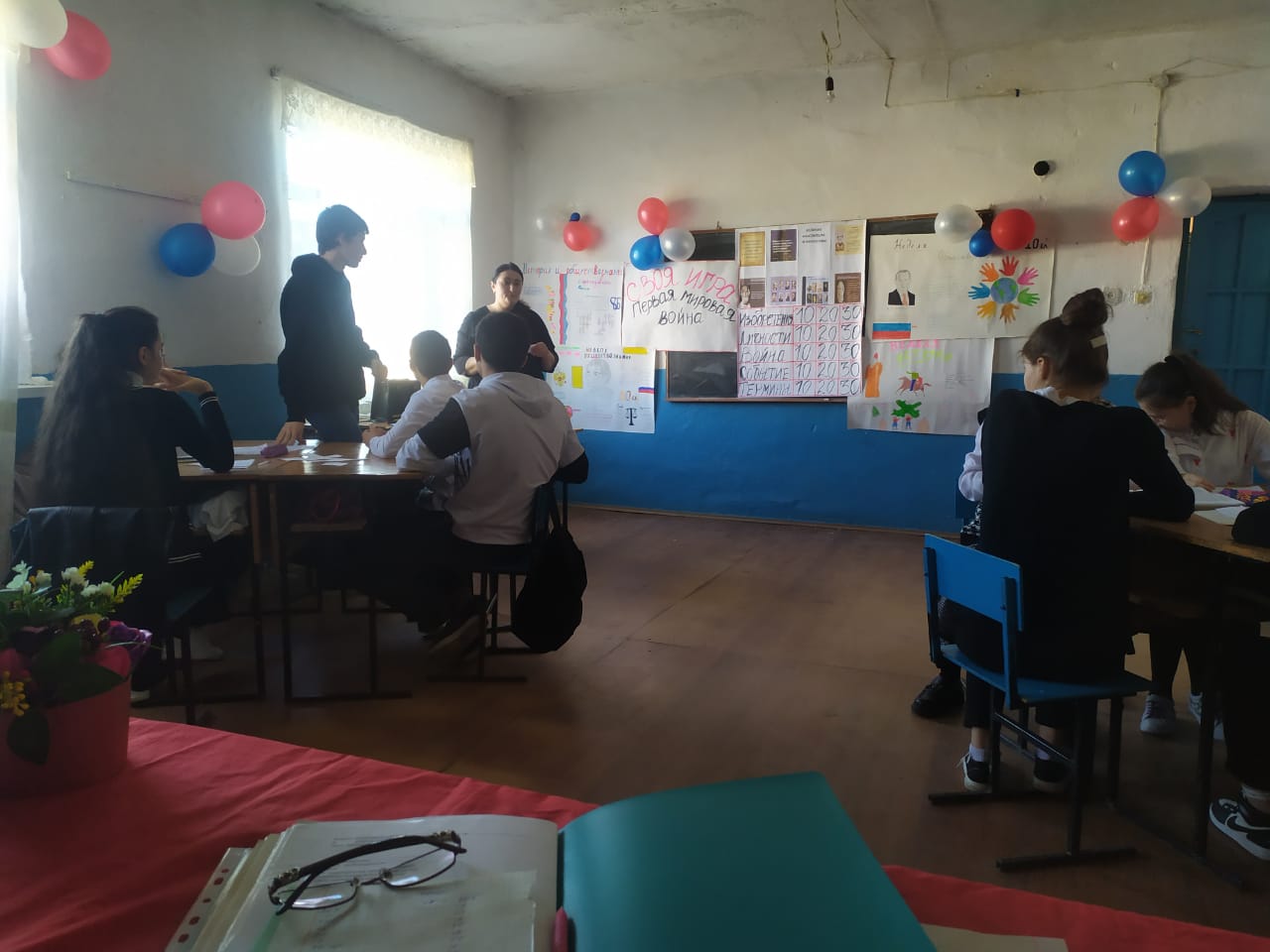 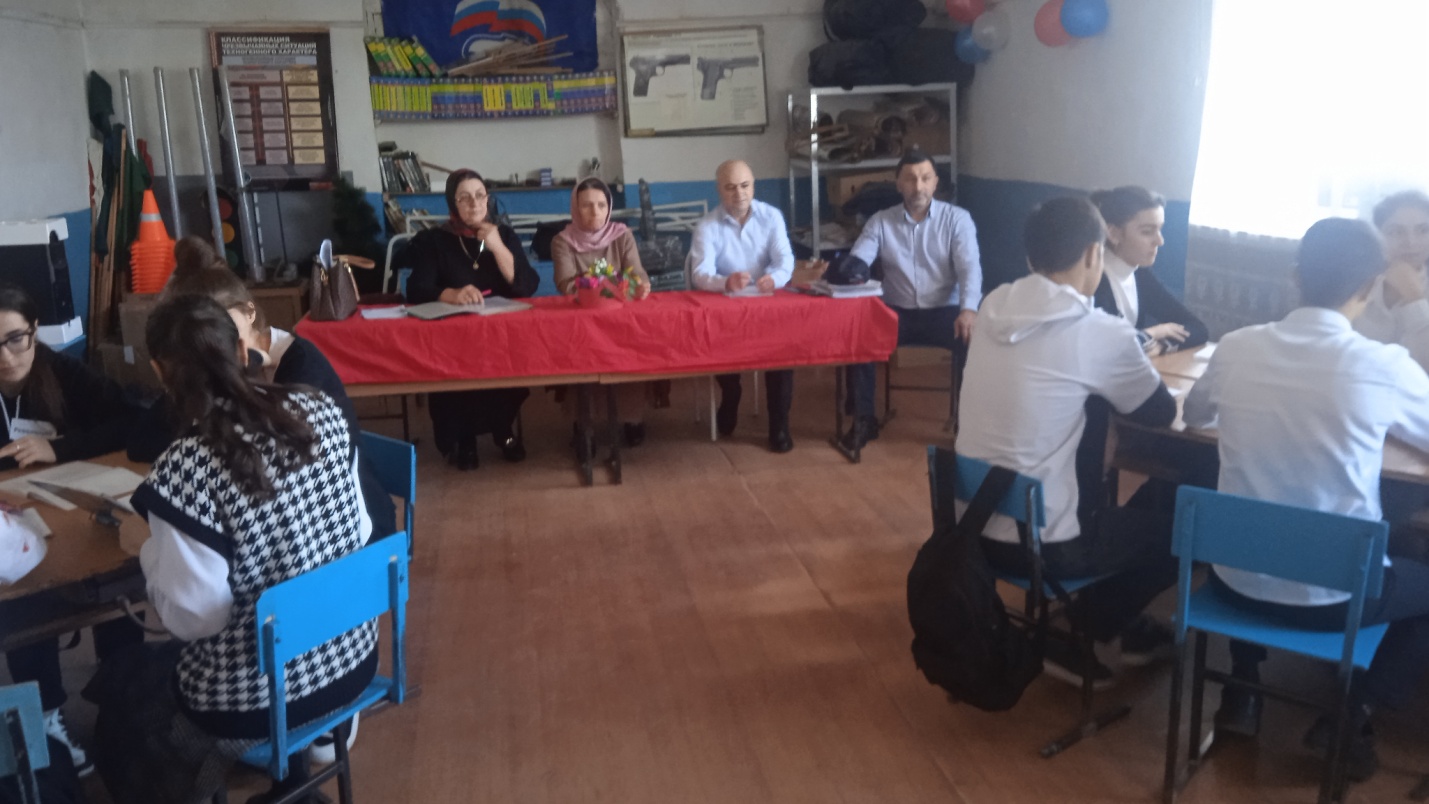 Изобретения102030Личности102030Война102030События102030Термины10203010 балловИзобретение созданное Глебом Котельниковым  в годы Первой мировой войны. Он хотел спасти пилотов. Но на войне его изобретение использовалось и для доставки боеприпасов и еды бойцам- окруженцам. ( парашют)20 балловЭто оружие применили впервые в Первой мировой войне подг. Ипр. (Химическое оружие. иприт)30 балловЭто средство защиты изобрел русский учёный Н.Д Зелинский в 1915 году. Оно было принято на вооружение армией Антанты в 1916 году. Основным сорбирующим материалом в нём был активированный уголь. ( Противогаз)10 балловЛидер  партии большевиков во время Первой мировой войны.( В.И. Ленин)20 балловПлан полного разгрома Франции за 8 недель, а затем и уничтожение России .Как назывался этот план?    ( Альфред фон Шлиффен ).30 балловКомандующий Юго-Западным фронтом. В 1916 г принес русской армии самый крупный успех в  Первой мировой войне.( А.А Брусилов)10 балловНазвать дату начала  и конца Первой мировой войны.(28июля 1914 года-11 ноября 1918 года.)20 баллов28 июня 1914 года в Сараево был убит эрцгерцог Франц-Фердинанд. Кто застрелил герцога? Как это событие связано с Первой мировой войной?: (Гаврила Принцип. Повод к войне)30 балловНазвать хотя бы одну причину начала Первой мировой войны.(1.Стремление молодых индустриальных держав переделать мир. Экономическое соперничество.10 балловКакие военно-политические блоки образовались к 1907 году. Какие страны в них  входили. ( 1882 г. Тройственный союз: Германия, Италия, Австро-Венгрия. Антанта: Франция, Англия, Россия)20 балловКогда Россия вышла из Первой мировой войны? ( 3 марта 1918 г).30 балловКакие империи распались после Первой мировой войны.( Германская . Австро- Венгерская, Российская, Османская империи.)10 балловЧто значит контрибуция ? ( Платежи налагаемые на проигравшее государство в пользу государства победителя.)20 балловЗахват чужих территорий во время войны. ( Аннексия)30 балловЧто значит " Верденская мясорубка ".?Сражение у крепости Верден. Между французскими и немецкими солдатами. Одно из самых кровопролитных сражений  вой.